藏傳佛教教材套第三課：藏傳佛教的特色與藏密解碼課後工作紙姓名：　　　　　　　　　（　　）　　班別：　　　　　　　日期：　　　　　　　　　一. 課後問答1. 試根據西藏的歷史背景，分析藏傳佛教在後弘時期出現「政教合一」這現象的原因。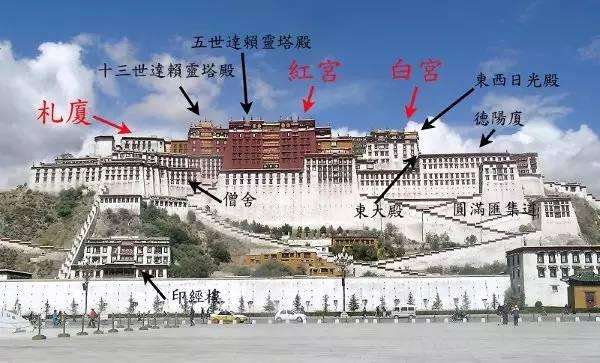 2. 甚麼是「灌頂」？它對修學密法有何意義？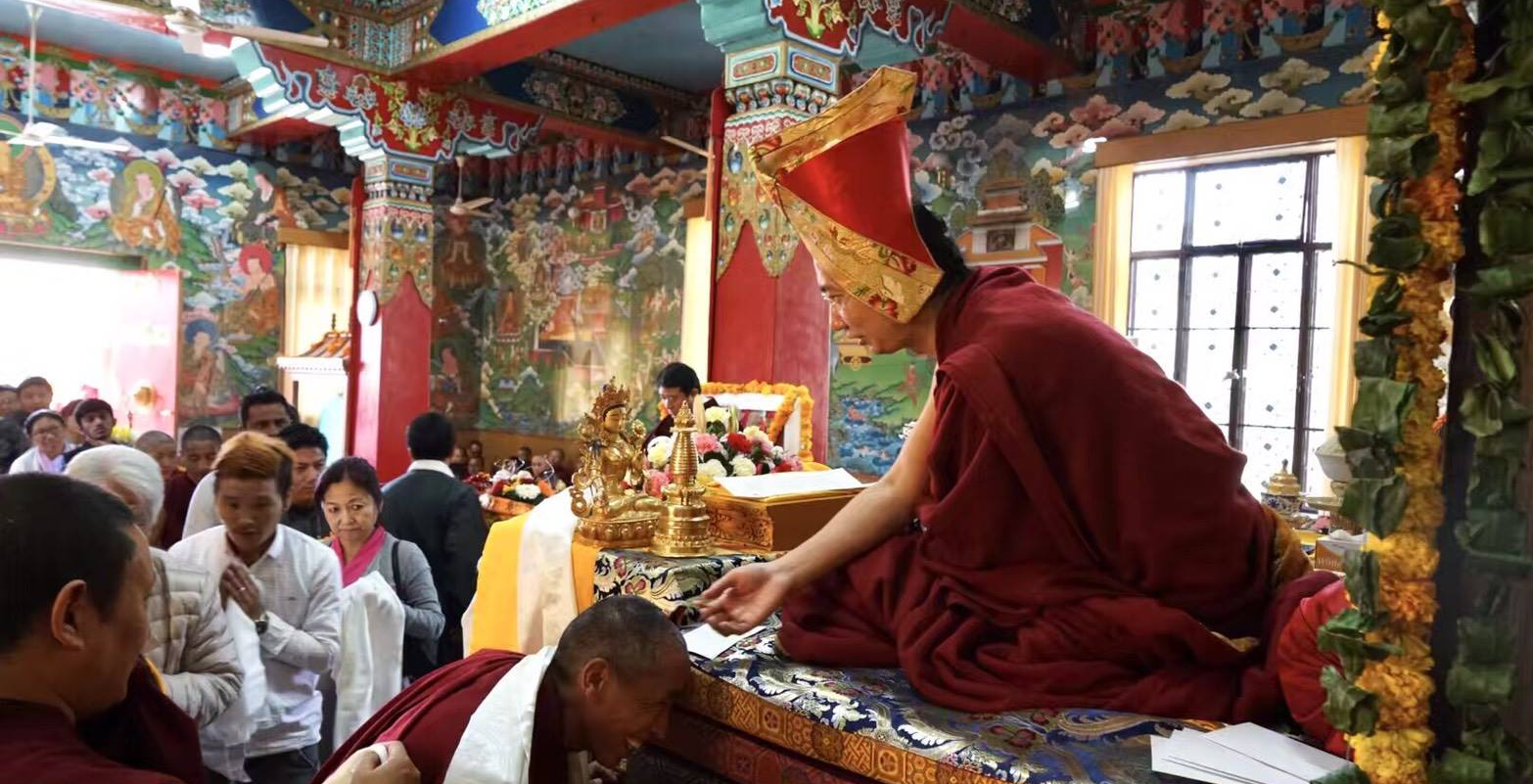 3. 薩迦派的傳承跟其他派別的有甚麼顯著分別？試加以說明。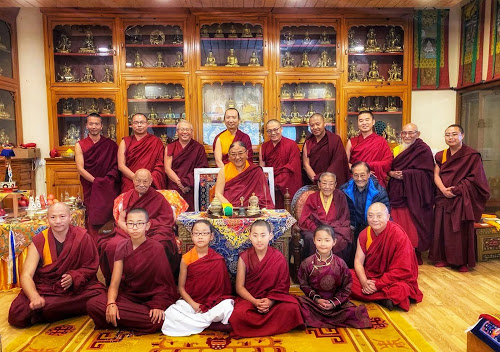 4. 為甚麼藏傳佛教除了「三皈依」外，還要「六皈依」呢？請略加說明。5. 藏文《大藏經》跟漢《大藏經》有何相同之處？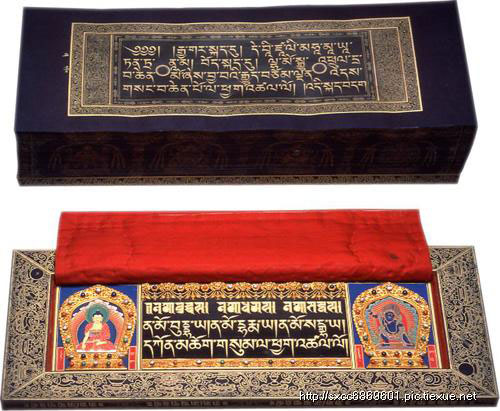 二. 反思題1. 為甚麼西藏人會認為「天葬」是修行的一種？你會接受親友進行天葬嗎？為甚麼？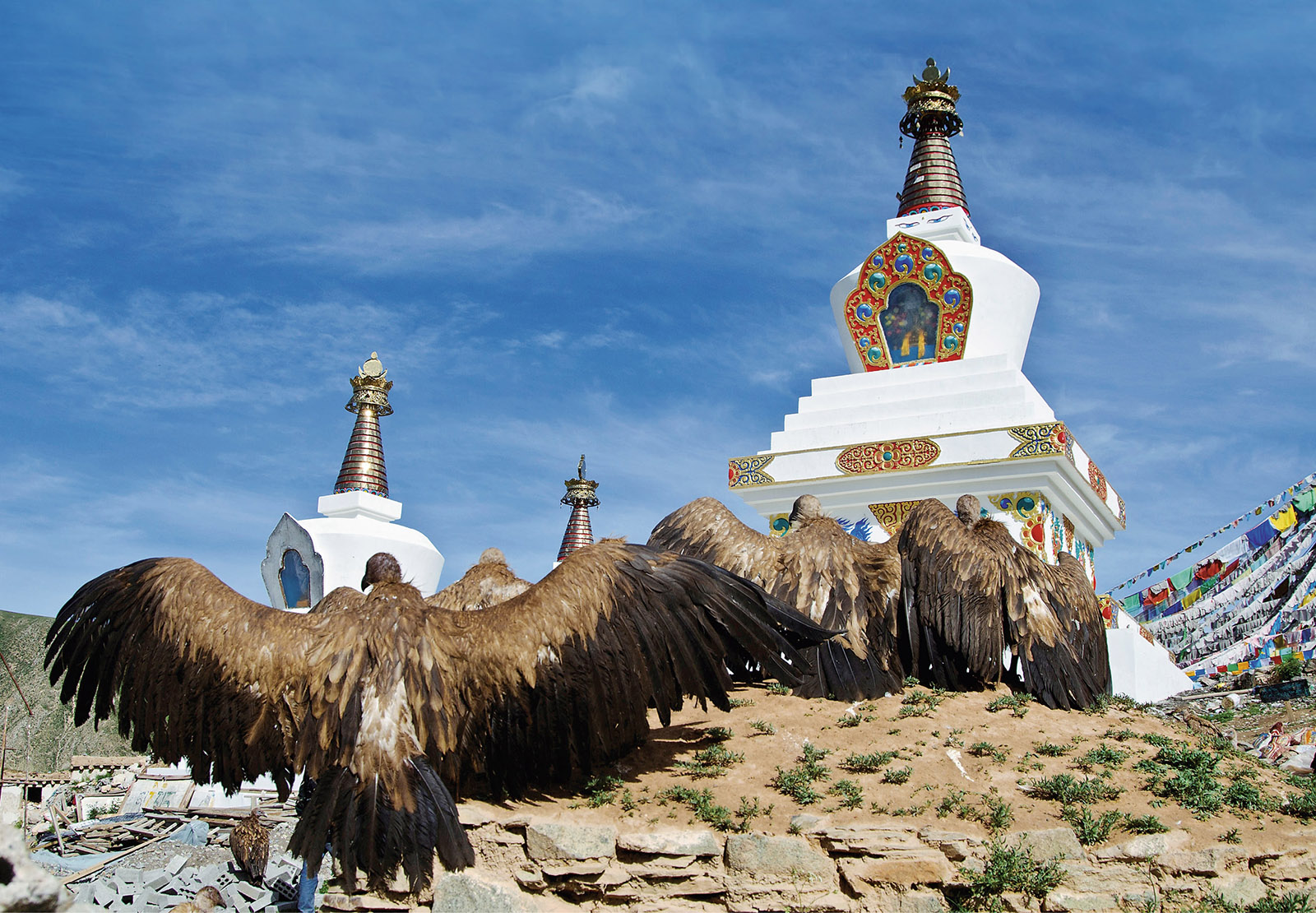 2. 持素的人是否一定具有慈悲心呢？試說說你的看法。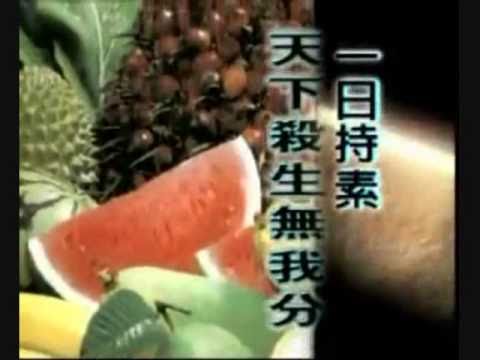 